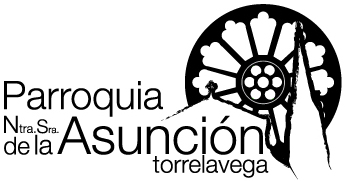 Tfno.  942881152 - 610255938                  asunciontorrelavega@gmail.com                      5/3/2017TORNEO DE PARCHÍS. Domingo 5 de marzo a las 6 de la tarde en Lacampa (1º Dcha. Centro Parroquial). Se trata de pasar una tarde amena, relacionarnos con los demás y divertirnos. REZO DE VÍSPERAS. Jueves a las 6,30 tarde. La Oración, junto con la limosna y el ayuno, debería de intensificarse en Cuaresma. Las Vísperas es la oración oficial de la Iglesia para la tarde, está basada principalmente en el recitado de los salmos. Lo haremos todos los jueves del tiempo de Cuaresma, y después participa de la Eucaristía. ¡Haz un pequeño esfuerzo! VIACRUCIS. Viernes a las 6,30 tarde. El acompañar a Jesús en su camino hacia la cruz, nos ayuda a sensibilizarnos con el dolor de nuestros hermanos, y nos prepara para vivir con gozo y plenitud, la alegría de la resurrección. Lo haremos todos los viernes de Cuaresma, y después participa de la Eucaristía. Seguro que si te organizas, puedes acudir a esta cita.COLECTA EXTRAORDINARIA PARA EL SOSTENIMIENTO DE LA PARROQUIA. Fin de semana 11 y 12 de marzo. El gasoil para la calefacción, el recibo de la luz, y demás gastos ordinarios, añadido la cuota del préstamo de 2.500 euros al mes para las obras, y unas colectas semanales cada vez más pequeñas, hacen que haya momentos de especial dificultad para poder asumir los gastos de la Comunidad Parroquial. Pedimos la generosidad y responsabilidad de todos. En breve informaremos de las cuentas parroquiales al 31/12/2016.RETIRO DE CUARESMA. Sábado, día 25, en el Monasterio de Soto Iruz. Como todos los años. Un día dedicado a la meditación y la convivencia con cristianos de otras parroquias de Torrelavega. Se saldrá sobre las 10 de la mañana, y se regresa sobre la 5 de la tarde (Se concretarán los horarios a las personas apuntadas). El precio es de 25 euros, está incluido el retiro, la estancia, la comida y el viaje. Será impartido por Rodrigo, Padre Pasionista de Santander. Hay plazas limitadas. Apuntarse antes del domingo 19 de marzo en la Sacristía. EXCURSIÓN PARROQUIAL A FÁTIMA Y EXTREMADURA. 3 al 9 de julio. Centenario de las apariciones de Lourdes. Fátima, Cáceres, Mérida, Olivenza, Elvas (Portugal), Badajoz, Santuario de Gualupe, Trujillo, Jerez de los Caballeros, Zafra, Almendralejo, Yuste, Plasencia. Hojas con detalle en la sacristía. Precio todo incluido 545 euros. Plazas limitadas. Reserva ya. LA PALABRA DE CADA DÍA. Adquiere en la sacristía  un librito con el evangelio de cada día para el año 2017 por 2 euros. Tener la Palabra de Dios a mano, nos puede hacer mucho bien.COMERCIO JUSTO. “Bueno para quien lo produce. Bueno para quien lo consume. Bueno para        cambiar el mundo”. Horario de tienda (Sacristía): martes y sábado de 11 a 1, viernes de 5 a 7 de la tarde, miércoles y Domingos en Lacampa 18.00-21.00h. y en horario de Misas.